. 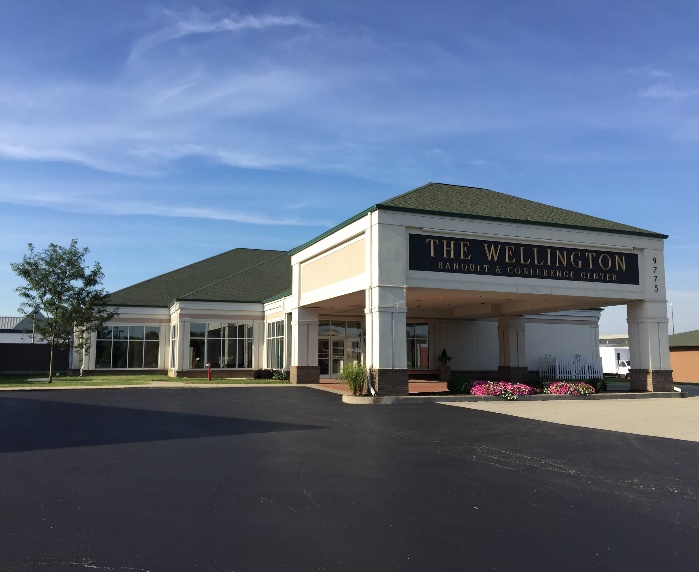 The work week rate is for 8 hours.  Weekend rate is for 5 1/2                      The Abbey        Meeting Package All InclusiveMeeting Package:   For groups of 25-30 guests All Meeting Packages Include---Room Rental, Ice Tea, Coffee, Water Station, Breakfast, Lunch, Snack, Free Wi-Fi, Free Parking and limited AVContinental Breakfast:--- Assorted Pastries, Breakfast Breads, Fruit TrayLunch:---Executive Deli with Two Meat Selections, Assorted Breads, Chips, Potato Salad or Fruit Salad, and Condiments. Add Soup for $3.00 p/pMid Afternoon Snack--- Chocolate Chip CookiesAV:---Screen, Mic and House Sound. Other AV equipment available on request                                     $40.00 per person                   The Manchester        Meeting Package All InclusiveMeeting Package:Minimum of 25 guestsAll Meeting packages include:--Room Rental, All Day Drink Station, Breakfast, Lunch, Snack, Free Wi-Fi, Free Parking and AVContinental Breakfast:--Assorted Breakfast Pastries, Breakfast Bread, Yogurt Bar with Fresh Berries and Granola.Morning Break:  --Coffee Break with Assorted Creams, Sugars, Soft Drinks, and WaterLunch:  --Citrus Chicken Buffet with Grilled Chicken, Mixed Green Salad with Two Dressings, Green Beans, Mashed Potatoes, Rolls and Butter or The Italian Buffet with Meat Lasagna and Cheese Tortellini, Caesar Salad, Vegetable Medley, and Garlic BreadMid Afternoon Snack:   Cookie and Brownie breakAV Equipment:  House Sound, Screen, One Microphone and Projector                                      $65.00 per person                       Breakfast OptionsContinental Breakfast BuffetFreshly Baked Breakfast Breads, Pastries,                    Assorted Whole Fruit, and Yogurt bar with Berries and Granola$10.95 per personContinental Lite BreakfastFreshly Baked Just Desserts Coffee Cake served with Sliced fruit$6.95 per personHealthy ChoiceAssorted Fresh Fruits$5.95 per personADD on Yogurt Bar with Berries, Granola, and Yogurt $4.95 p/pBreakfast A la Carte SelectionFreshly Brewed Locally Roasted Coffee 			$30.00/GallonOrange, Cranberry and Apple Juice				$20.00/GallonCroissants		                                               		$26.00/DozenAssorted Danish, Pastries or Muffins				$28.00/DozenBakery Fresh Donuts						$20.00/DozenAssorted Bagels w/ Cream Cheese				$26.00/Dozen          Just Desserts assorted Coffee Cakes 				$35.00/DozenBreakfast/Granola Bars						$2.00/EachBasket of Whole Fruit						$25.00/DozenAssorted Specialty Herbal Tea Selection			$2.00/EachIce Coffee with assorted flavors                                           $45.00/Gallon          Blackberry Ice Tea							$35.00/Gallon          Lemonade								$25.00/Gallon      Espresso Bar $2.00 per serving  	                                              Breakfast BuffetsThe MetropolitanScrambled Eggs mixed with Sausage, Breakfast Potatoes with Assorted Breads $13.95 per personEuropean Continental                      Imported Cheeses, Assorted Cured Meats, Norwegian Smoked                                            Salmon with condiments, with Crusty Bread and Rolls                                     $14.95 per personWellington Buffet Biscuits with Sausage & Gravy, Scrambled Eggs, Breakfast Potatoes, BaconFruit Platter and Assorted Pastries$17.95 per personAdd Pancakes for $3.00 Per Person
Hors d’Oeuvres50-piece quantities/or serves 50Cold Hors d’OeuvresVegetable Crudité with Choice of Hummus or Ranch	$75.00 per PlatterCharcuterie Platter	per 50 people				$150 per PlatterDomestic and Imported Cheese Platter with Crackers	$50.00 SmallDomestic and Imported Cheese Platter with Crackers          $100.00 LargeFresh Tortilla Chips and Salsa Tray		            	$80.00 per BowlAssorted Fresh Fruit Tray 					$100 per PlatterBruschetta choice of 3 Tomato, Olive, Mushroom               $2.95 per personChilled Jumbo Shrimp Cocktail		              		Market PriceMini Ham/Turkey Sandwiches					$85.00 per 50pcProsciutto Wrapped Asparagus                                    	$75.00 per 50pcSmoked Salmon with Condiments                                	$100 per PlatterHot Hors d’OeuvresSweet & Sour Meatballs						$50.00 per 50pcChicken Wings (Buffalo, BBQ, Teriyaki)			$100.00 per 50pcSpinach & Jalepeno Artichoke Dip        		          $75.00 per 50ppChicken Satay Brochettes						$50.00 per 50pcChicken Tenders (Plain or Buffalo)				$85.00 per 50pcMozzarella Sticks with Marinara Sauce				$50.00 per 50pcSausage Stuffed Mushrooms					$100.00 per 50pcSea Scallops Wrapped w/ Bacon					$100.00 per 50pcSmoked Chicken Quesadilla Cornucopia			$75.00 per 50pcSpanakopita								$100.00 per 50pcTeriyaki Beef Brochettes						$75.00 per 50pcVegetable Egg Roll w/ Sweet & Sour Sauce			$150 per 50pcBuffalo Chicken Dip with Chips                                  	$75.00 serves 50Individual Beef Wellington					$75.00 per 50Pacific Rim AppetizersEgg rolls pork or veg						$1.50 per pieceJalapeño Bacon Rangoon						$1.50 per piecePot Stickers								$1.50 per pieceLunch BuffetsExecutive Deli BuffetIncludes: Assorted Breads, Sliced Cheese, Lettuce, Tomato, 
Pickle Spears, Chips & CookiesMeat Selections Roast Beef, Smoked Ham, Smoked Turkey, Chicken SaladSalad SelectionsCaesar Salad, Fresh Mixed Seasonal Greens with Assorted Dressings, Cold Pasta Salad, Potato Salad, Orzo Salad, Fruit TraySoupsChicken Noodle, Broccoli Cheese, Vegetable, Potato SoupPackage A   $13.95 per personChoose Two Meat Selections and One Salad SelectionsPackage B   $14.95 per personChoose Three Meat Selections, Two Salad SelectionsPackage C   $16.95 per personChoose Three Meat Selections, Two Salad Selections and One Soup Selection
Package D   $10.95 per person                                                Boxed Lunch “To Go” onlyIncludes Sandwich, Pasta or Fruit Cup, Chips & CookieExecutive Deli for groups 30 and underTheme BuffetsSouth of the Border BuffetWarm Tortilla Shells, freshly made Tortilla Chips,Shredded Lettuce, Diced Tomatoes, Shredded Cheese, Salsa and Black Bean RelishChoice of OneRefried Beans or Spanish RiceChoice of OneChicken Tortilla or Black Bean SoupChoice of One Add another for $1.95 per personGrilled Fajita Chicken, Fajita Steak, Seasoned Ground Beef$18.95 per personItalian BuffetCaesar Salad with Fresh Parmesan & Garlic Croutons, Garlic Bread and Vegetable MedleyChoice of TwoMeat Lasagna, Vegetable Lasagna, Chicken and Mushroom Fettuccine Alfredo, Spaghetti and Meatballs, Cheese Filled Tortellini, or Italian Sausage with Pepper and Onions$18.95 per personADDITIONS: ROAST BEEF CARVING STATIONS; $195 PER 75 PEOPLETheme BuffetsThe Wellington BuffetMixed Green Salad with Ranch DressingDinner Rolls with Butter 

Choose one entrée: Chicken with Citrus Sauce or Marsala Chicken, or Fried Chicken
Two sides:Creamy Mashed Potatoes, Green Beans with Bacon, $17.95 per person
Chicken Cor don Blu With Mornay Sauce Chicken Stuffed Borsin Cheese with Red Pepper Sauce Add $2.00 per personThe All-American CookoutCondiment Tray with Assorted Cheese, Lettuce, Tomato, Onions, Buns, Pickle Spears and Potato ChipsChoice of TwoCole Slaw, Potato Salad, Baked Beans, Macaroni Salad, Pasta SaladChoice of TwoHamburger Burgers, Hot Dogs, Sausages, Grilled Chicken$16.95 per person	                                 Braised Beef Short Ribs (3 per person)                Served with mashed potatoes, green beans tossed salad and rolls$26.96Traditional Buffet PackageChoice of One Hot and One ColdCold Hors d’OeuvresVegetable Crudités with Spicy Ranch & Roasted Red Pepper Dip, Imported & Domestic Cheese Tray with Butter Crisp Crackers & French Bread, Sliced Seasonal Fresh Fruit Display with Raspberry Yogurt Dip, Mushroom Bruschetta, Deviled Eggs with Bacon & HorseradishHot Hors d’OeuvresHomemade Meatballs (Swedish, Sweet n’ Sour or BBQ), Seared Chicken Satay, Spanakopita, Spinach & Artichoke Dip with CrostiniChoice of Salad House SaladSalad Blend, Shredded Carrots, Shredded Cabbage, Tomato Wedges and Cucumbers with Choice of DressingCaesar SaladRomaine Lettuce, Creamy Caesar Dressing, Croutons and Fresh Parmesan CheeseFall SaladMixed Greens, Apples, Cranberries, Crumble Blue Cheese, and Balsamic Vinaigrette Choice of Two EntreesMeat or Vegetable Lasagna, Grilled Chicken with Citrus Sauce, Chicken Marsala, Roast Pork Loin with Apple Butter, Pasta PrimaveraChoice of Two SidesSteamed Fresh Broccoli, Rosemary Roasted Potatoes, Mashed Potatoes, Steamed Fresh Green Beans with Bacon, Vegetable Medley, Rice Pilaf, Au Gratin Potatoes, or Sweet Potatoes with Maple Syrup$35.95 per personPremier Buffet PackageChoice of Two Hot and Two Cold Hors d’OeuvresCold Hors d’OeuvresVegetable Crudités with Ranch or Hummus, Imported & Domestic Cheese Tray with Butter Crisp Crackers & French BreadSliced Seasonal Fresh Fruit Display with Yogurt Dip,Bruschetta, Prosciutto Wrapped Asparagus SpearsHot Hors d’OeuvresHomemade Meatballs (Swedish, Sweet n’ Sour, or BBQ),Sausage Stuffed Mushrooms Caps, Buffalo Chicken Wings, Spanakopita,Spinach & Artichoke Dip with Toast Points, Mini Crab Cakes, Chicken Satay,Beef Brochettes, Bacon Wrapped Scallops, Smoked Chicken QuesadillaChoice of SaladHouse SaladSalad Blend, Shredded Carrots, Shredded Cabbage, Tomato Wedges and Cucumbers with Choice of DressingCaesar SaladRomaine Lettuce, Creamy Caesar Dressing, Croutons and Fresh Parmesan CheeseFall SaladMixed Greens, Apples, Cranberries, Crumble Blue Cheese, and Balsamic Vinaigrette Choice of Two EntreesPeppered Filet of Beef Sirloin, Roast Pork Loin with Apple Butter, Citrus Chicken, Chicken Piccata, Chicken Marsala, Grilled Chipotle Glazed SalmonChoice of Two sidesFresh Steamed Broccoli, Yukon Gold Mashed Potatoes, Fresh Steamed Green Beans, Vegetable Medley, Herb garlic Roasted Potatoes, Mashed Sweet Potatoes with Maple Syrup, Au Gratian Potatoes, $62.95 per personWellington Plated MealsOriental Express Plated Dinner
Spring Mix with Roast Grape Tomatoes, 
Wasabi Vinaigrette and Won Ton Crisps
Duet of Oriental Chicken Skewers with Spicy Mango, 
Steamed White Rice
Fresh Broccoli FloretsFortune Cookie

$19.95 per person

Egg Drop or Hot n’ Sour Soup Available Extra
$3.75The Wellington Sirloin Plated DinnerFall Salad with Mixed Greens, Apples, Cranberries,Crumbled Blue Cheese and Balsamic VinaigretteFilet of Sirloin with Merlot Shallot SauceBacon Wrapped Green BeansTomato ProvencalWhipped PotatoesFresh Baked Dinner Rolls & Whipped ButterNew York Style Cheesecake$38.95 per personWellington Plated MealsThe Wellington Grilled Salmon DinnerCaesar Salad with Romaine Lettuce, Creamy Caesar Dressing,Croutons and Fresh Parmesan CheeseGrilled Salmon with Citrus Crab RelishFresh AsparagusTomato ProvencalPotato Leek PieFresh Baked Dinner Rolls & Whipped ButterCarrot Cake$38.95 per personThe Wellington Chicken DinnerSteakhouse Wedge Salad with Red Onion, Bacon,Tomato & Blue Cheese with Choice of DressingSeared Free Range Chickenwith Wild Mushroom Risotto and Sweet Pepper CreamFresh Broccoli with CheeseOven Roasted TomatoFresh Baked Dinner Rolls & Whipped ButterTriple Chocolate Cake$33.95 per personWellington Plated MealsBraised Short Ribs    Mixed Greens with Ranch dressingsEverything Red Skin Mashed       Stewed Green Beans with Roasted Tomatoes, Garlic and Parsley                                              Assorted Rolls and Butter                                                  Chefs Choice Dessert$34.95 per personThe Wellington Pork Roast DinnerBLT Salad with Iceberg Lettuce, Vine ripe Tomatoes, Crisp Bacon, Shredded cheese with Smokey Ranch DressingRoast Pork Loin with Apple Butter Demi Mashed Potatoes, Fresh Asparagus with Oven Roasted TomatoesChocolate Bread Pudding with Roasted Banana Sauce$34.95 per personThe Wellington Pasta Primavera DinnerTomato Mozzarella SaladCrisp Romaine with Sliced Tomato and BasilMozzarella Balsamic VinaigrettePasta Primavera, Penna Pasta with Fresh Vegetables, Aged Parmesan Cheese, Creamy AlfredoChocolate Cheesecake$32.95 per personTHE WELLINGTON STATIONS:POTATO CHIP BAR:Homemade Tortilla Chips and Potato Chips, Sour Cream Onion Dip, Garden Fresh Salsa, Corn and Black Bean Salsa, Buffalo Chicken Dip, Pulled Pork with Beans, Queso Fountain, Artichoke Jalapeno Dip, Pickled Jalapenos                                                   $9.95 per personMIXED GRILLED STATIONS:Skewered Chicken Kabobs with Cilantro, Marinated Skirt Steak Kabobs, and Blackened Sea Food Kabobs with Mango Salsa. All Kabobs Served with Assorted Vegetables                                                   $12.95 per personTACO BAR:Mini Pan Seared Fish Tacos, Mini Chicken Tacos, Mini Beef Tacos, Cilantro Lime Cole Slaw, Mango Salsa, Pico De Gallo, Seasoned Spanish Rice, Limes, Lemons, Shredded Lettuce, Tomatoes, Shredded Cheese, Assorted Sauces                                                   $10.95 per personLETTUCE WRAPS:Seasoned Chicken with Water Chestnuts, Spicy Beef, Kung Pao Sauce, Hoisin Sauce, Mae Ploy, Soy Sauce, and Siracha Served with Crispy Boston Bibb Lettuce                                                     $5.95 per personPIZZA STATION:Pepperonis, Sausage, and Veggie                                                   $9.95DESSERT STATIONS AVAILABLE ON REQUESTTHE WELLINGTON STATIONS:BAKED POTATO AND SALAD STATION:    Assorted Lettuce, Shredded Cheddar Cheese, Bacon, Garden Fresh Salsa, Sour Cream, Cucumbers, Sautéed Mushrooms, Broccoli, Tomatoes, Sautéed Peppers, Chives, Whipped Butter, Ranch Dressing, Chipotle Dressing: Add Homemade Soup for $1pp                                              	          $8.95 per personMASHED POTATO STATION:Garlic Mashed Potatoes, Buttery Whipped Potatoes, Savory Sweet Potatoes, Sautéed Mushrooms and Shallots, Scallions, Shredded Cheddar Cheese, Bacon, Whipped Butter, Seasoned Herb Butter, Brown Sugar, and Marshmallows                                                           $5.95 per personFAJITAS STATION:Marinated Chicken or Chef Paul’s Secret Marinated Flank Steak, Warm Tortillas, Grilled Onions and Peppers, Shredded Cheese, Fresh Garden Salsa, Cilantro Lime Cole Slaw, Sour Cream, Seasoned Spanish Rice, Lime and Lemon Wedges                                                          $8.50 per personSLIDER STATION:Mini Hamburgers or Pulled Pork, Fresh Cole Slaw or Chipotle Cole Slaw, Pickled Jalapenos, Potato Chips, Tomatoes, Lettuce, Cheese, Pickles and Condiments                                                          $6.95 per person MAC AND CHEESE STATION:Cheesy Mac and Cheese, Jalapenos, Bacon, Garden Fresh Salsa, Crumbled Flaming Hot Cheetos, Shredded Spicy Buffalo Chicken, Chef Paul’s Famous Chili                                                          $6.95 per personDINNER STATIONS:ALL AMERICAN STATION: All Beef Hot and Hamburgers with lettuce, tomato, cheeseMAC AND CHEESE STATION:Cheesy Mac and Cheese, Jalapenos, Bacon, Garden Fresh Salsa, Crumbled Flaming Hot Cheetos, Shredded Spicy Buffalo Chicken, Chef Paul’s Famous ChiliPOTATO CHIP STATION:Chips, Onion Dip, Cheese, Scallions, Salsa, Bruschetta                                   $19.95 per personSOUTH OF THE BORDERNACHO STATION; with Salsa, Cheese, Nacho Sauce, Black Bean Salsa, Pico De GalloTACO STATION:  Fish, Beef and Chicken Tacos with CondimentsSOUP STATION: Chicken Tortilla Station                                           $21.95 per personASIAN STATION;LETTUCE WRAP STATION:  Chicken, Pork, Veggie with dipping sauceSKEWER STATION; Beef Satay, Chicken Satay with saucesRICE STATION; White Rice and Fried Rice with Soy Sauce and Mustard Sauce                                            $21.95 per personAfternoon a la CarteBeveragesFreshly Brewed Coffee (Locally Roasted)	$30.00/GallonCold Brewed Ice Coffee                                  $35.00/gallonFreshly Brewed Iced Tea				$22.00/GallonSoda by the Can		                   		$2.00 /Each 4-Hour Refreshment Package*			$4.95/Per Person8-Hour Refreshment Package*			$8.95/Per Person*Includes: Coffee, Assorted SodasSnacksChocolate Chip cookies				$22.00/DozenPremium Gourmet cookies			$30.00/DozenAssorted Nut Mixture				$28.00/PoundBasket of Whole Fruit				$28.00/DozenBrownies						$35.00/DozenCandy Bars						$2.00/EachGranola Bars						$3.00/EachJumbo Soft Pretzels w/ Mustard			$24.00/DozenAssorted dessert bars				$32.00/DozenNovelty Ice Cream Bars				$2.50/EachSliced Fruit Display w/Yogurt			$3.00/Per PersonTortilla Chips and Salsa				$1.50/Per PersonCandy Station					$250.00    DessertsRustic Individual Apple & Blueberry Pies	$5.25 Per PersonNew York Style Cheese Cake			$3.75 per personDouble Chocolate Cake				$48.00/CakeRed Velvet Cake					$55.00/CakeCarrot Cake						$48.00/CakeChocolate Pecan Pie				$48.00/Pie                Cannoli						      $3.00/Each						
Afternoon Break Selections
Chocolate Lover’s DreamBrownies, Chocolate Chip Cookies, White Chocolate Chocolate Bars, Plain and Peanut M&M’s$7.95 per personMovie TimeAssorted Popcorn$3.95 per person
Coffee BarSpecialty coffee, Ice Coffee with flavors Whipped cream andChocolate shavings, Cinnamon sticks, Chocolate brownie$5.95 per personBeverage & Bar PackagesNon-Alcoholic Drink Stations4 Hour Non-alcoholic Beverage Station:			$4.95 per person    	    (Unlimited Sodas, Coffee, and Bottled Water) 
8 Hour Non-alcoholic Beverage Station:			$8.95 per person    	    (Unlimited Sodas, Coffee, Bottled Water) Three Hour Open Bar ServiceHost Bar 1:							 $18.95 per person    (Beer, House Wine & Non-alcoholic Beverages)   Host Bar 2:    (Beer, Wine, Craft Beer & Non-alcoholic Beverages) $19.95 per personHost Bar 3:							 $23.95 per person       	    (Beer, Wine, Mixed Drinks & Non-alcoholic Beverages)Host Bar 4:							 $25.95 per person      	    (Beer, Wine, Premium Mixed Drinks & Non-alcoholic Beverages) Domestic and Imported Bottled Beer Bud Light, Coors light, Miller Lite, Heineken, Sam Adams, Corona  White WinesPino Grigio, Moscato, White Zinfandel, ChardonnayRed WinesPino Noir, Merlot, CabernetChampagne Tier 1:		$26.00 per bottleChampagne Tier 2		$39.00 per bottleChampagne Tier 3:		$48.00 per bottleThere is a fee of $250.00 per bar set-up and bartender fee.Last call is made 30 minutes prior to the end of the event.To extend bar time it is $5.00 per person/hour.   Cash Bar & Beverage Options
Minimum of $500.00Cash BarDomestic Beer/$4.00 Each Coors Light, Miller Light, Sam AdamsImported Beer/$5.00 Each Corona, HeinekenCraft Beer/ $6.00 EachSunKing SelectionsCall Brand Liquor/$8.00 EachPremium Brand Liquor/$9.00 EachHouse Wine/$7.00 EachAdditional Beverage OptionsBottled Water				$2.00/Each                               Coca Cola Products Cans        	       	$2.00/EachSparking Water				$4.00/EachBlackberry Ice Tea				$30.00/GallonUnsweetened Ice Tea			$30.00/GallonLemonade 					$30.00/GallonThere is a fee of $250.00 per bar set-up and bartender fee.Last call is made 30 minutes prior to the end of the event.To extend bar time it is $5.00 per person/hour                                   Event Equipment & ServicesWIRELESSS INTERNET CONNECTION                      		FREEPortable Staging8’ x 4’										$150.0012’ x 8’							 		$250.0020’ x 8’									$350.0024’ x 8’									$500.00Audio/Visual Equipment:House Sound System (Includes Audio Mixer, Cart, JBL Speakers)	$110.00Hand-held Microphones (wireless)				      	$80.00Lavaliere Microphones (wireless)				      		$80.00Projection Screen (large, portable)					$85.00Projection Screen (mounted on the west wall)				$65.00LCD HD Video Projector, 4000 ANSI Lumens (for large rooms)	$150.00	DVD Player     		$25.00Speaker Phone w/Conference Calling			      		$65.00Easel Only							      		$15.00Flip Chart w/Markers and Easel				      		$50.00Podium									$35.00AV technician                                                                                 $150.00/2hrsPower strip									$2.00/per stripCenterpieces						      	            	$10.00 per table(Various Styles) House Rules and RegulationsOffsite catering available to your location. All purchases of alcoholic beverages MUST stay in the building (an Indiana State ABC regulation).
Pricing above includes use of tables, chairs, place settings and white or black linens (additional colors available for small fee).
If any outside food or alcoholic beverage is brought onto the premises, except for approved specialty cakes; a $500.00 per infraction will be added to the final bill.
Décor Rules: no holes are to be put in the walls or doors, only the use of Scotch® Magic Tape, masking tape or 3M® Brand removable hooks are permissible.
All pricing excludes additional rentals, sales tax, food & beverage tax and service & gratuity; these items will be added to the final billing.
No open flame candles can be used, unless completely covered.
 If paying by credit card there will be a 4% service charge for all credit card charges.Please note there will be a 21% service charge and 8% Sales Tax     9/14/17 oom SizeRoom RateFood & Beverage MinimumMonday – FridayMonday – FridayMonday – Friday1/3 Ballroom$395$5002/3 Ballroom$595 $800 Full Ballroom$795$2,500Conference Room$300 No minimum Friday EveningFriday EveningFriday Evening2/3 Ballroom$1000$3,000 Full Ballroom$1,500$4,000 SaturdaySaturdaySaturdayFull Ballroom$1,800$4,500 SundaySundaySunday2/3 Ballroom$1,000 $3,000 Full Ballroom$1,500$4,000 